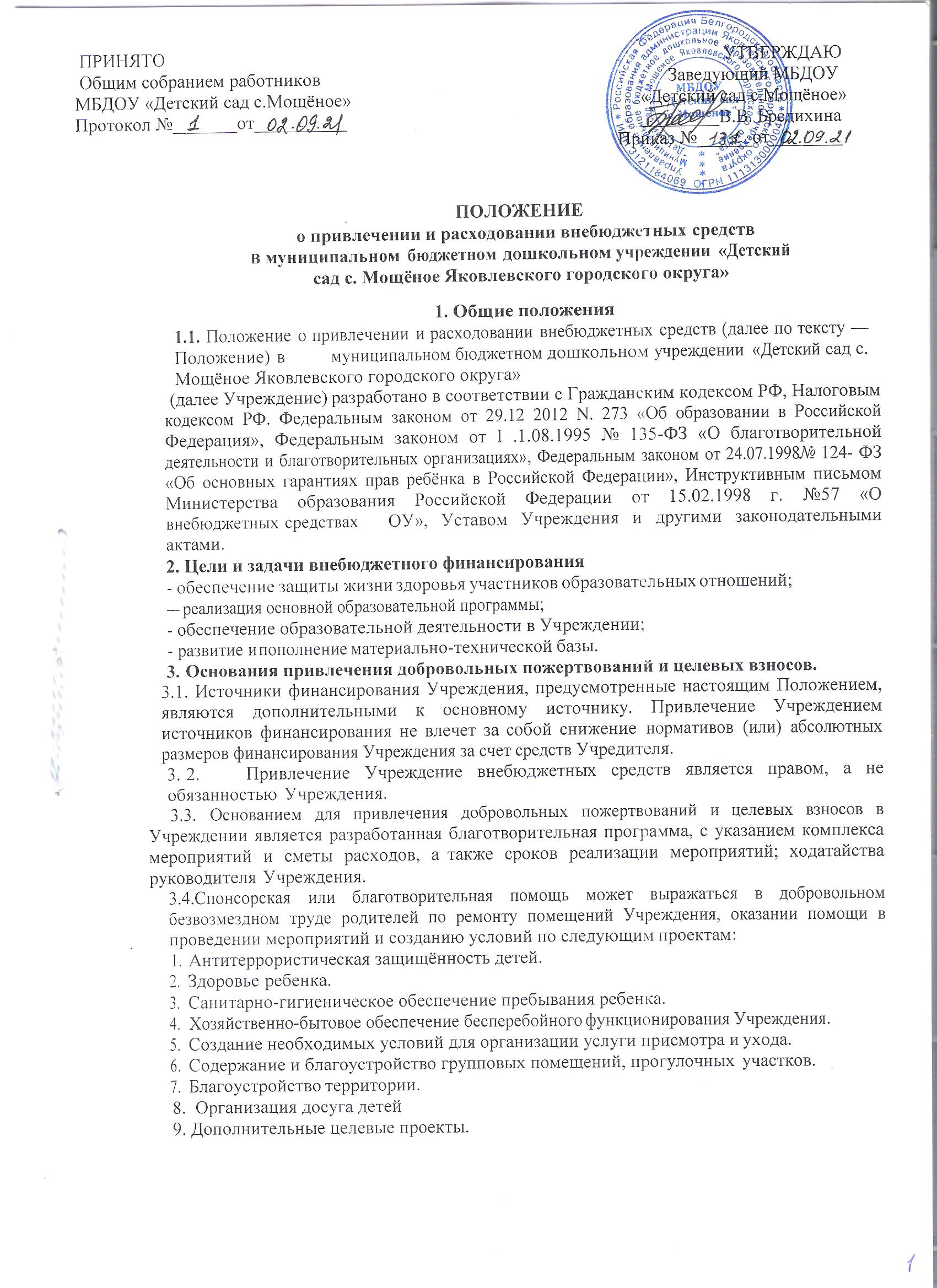 Способы привлечения благотворительных средств.Учреждение вправе привлекать в порядке, установленном законодательством Российской Федерации, дополнительные финансовые средства за счет добровольных пожертвований, целевых взносов физических и (или) юридических лиц.Денежный – перечисление благотворителями денежных средств на лицевой счет Учреждения с указанием цели, согласно договора пожертвования;Натуральный – получение материальных ценностей, согласно договора пожертвования (дарения), оформление акта приёма-передачи, с дальнейшей постановкой на баланс Учреждения в соответствии с действующим законодательством.Порядок приёма  и  оформления  в  Учреждении  добровольных  пожертвований  и целевых взносов.Приём и оформление добровольных пожертвований и целевых взносов осуществляется на основании договора пожертвования (дарения) (Приложение 1), заключенного в соответствии с законодательством Российской Федерации, в котором отражены:реквизиты благотворителя;сумма взноса и (или) подробное наименование материальной ценности (с указанием цены)конкретная цель использования;срок целевого использования;дата внесения средств и (или) передачи материальных ценностей.Имущество передается по акту приёма-передачи имущества (Приложение № 2).ДелопроизводствоПоложение о привлечении и расходовании внебюджетных средств в Учреждении (за счёт добровольных пожертвований и целевых взносов физических и (или) юридических лиц) подлежит размещению на официальном сайте Учреждения.В Учреждении ведётся учет заключенных договоров пожертвования (дарения). Реестр договоров нумеруется, скрепляется подписью руководителя и печатью Учреждения.Договоры пожертвования (дарения), акты приёма передачи заключаются в двух экземплярах, подписываются руководителем и благотворителем. Один экземпляр хранится в делах Учреждения.Нумерация договоров ведется от начала календарного года.Порядок использования добровольных пожертвований и целевых взносовВ Учреждении строго отслеживается использование добровольных пожертвований и целевых взносов.Руководитель или ответственное лицо осуществляет контроль, за целевым использованием добровольных пожертвований и целевых взносов, в том числе проверяет наличие документов, подтверждающих произведенные расходы.Заместитель заведующего по АХР оформляет в установленном порядке постановку на бухгалтерский учёт имущества, полученного от благотворителей и (или) приобретённого за счёт внесенных ими средств.Ежегодно Совету родителей администрация Учреждения обязана представить отчет о привлечении и использовании добровольных пожертвований и целевых взносов физических и (или) юридических лиц, за предшествующий календарный год. Публичный доклад размещается на официальном сайте Учреждения.Порядок обжалования неправомерных действий по привлечению добровольных пожертвований и целевых взносовБлаготворитель вправе требовать отмены пожертвования в случае использования Учреждением	пожертвованного имущества не в соответствии с целями, указанными в договоре.Если использование Учреждением пожертвованного имущества в соответствии с назначением в договоре, станет невозможным вследствие изменившихся обстоятельств, то они могут быть использованы по другому назначению, лишь с письменного согласия благотворителя.Договор пожертвования (дарения) №   Приложение 1.Муниципального бюджетного дошкольного образовательного учреждения «Детский сад  с. Мощёное Яковлевского городского округа»с. Мощёное	« 	» 	201    г 		,   именуемые в  дальнейшем  "Даритель",  в  лице 	,  действующего     на основании 	, с одной стороны, и муниципальное бюджетное дошкольное образовательное учреждение «Детский сад с. Мощёное Яковлевского городского округа» именуемый в дальнейшем "Одаряемый", в лице заведующего Бредихиной Виктории Викторовны, действующий на  основании Устава, с другой стороны, именуемые вместе "Стороны", а по отдельности  "Сторона", заключили настоящий договор (далее - Договор) о нижеследующем.ПРЕДМЕТ ДОГОВОРАДаритель обязуется безвозмездно передать в собственность Одаряемого следующее имущество:Стоимость передаваемого имущества составляет 	руб. 	копеек.Передача имущества оформляется путем подписания акта приема-передачи, оформляемого в двух экземплярах, по одному для каждой из Сторон.ПОРЯДОК ПЕРЕДАЧИ ИМУЩЕСТВАИмущество передается в течение 3 дней с момента подписания Договора.Одновременно передаются принадлежности, расходные материалы, входящие в комплект запасные части и инструменты.Имущество передается Одаряемому по месту нахождения: 309091, Белгородская область, Яковлевский район,  с. Мощёное, ул. Садовая 3.Доставку имущества до Одаряемого осуществляет Даритель.ПРАВА И ОБЯЗАННОСТИ СТОРОН3.1. Одаряемый вправе в любое время до передачи ему дара от него отказаться. В этом случае Договор считается расторгнутым. Отказ от дара должен быть совершен в письменной форме.РАЗРЕШЕНИЕ СПОРОВВсе споры и разногласия, которые могут возникнуть между Сторонами по вопросам, не нашедшим своего разрешения в тексте данного Договора, будут разрешаться путем переговоров на основе действующего законодательства Российской Федерации.При невозможности урегулирования в процессе переговоров споры разрешаются в суде в порядке, установленном действующим законодательством Российской Федерации.ЗАКЛЮЧИТЕЛЬНЫЕ ПОЛОЖЕНИЯВо всем, что не предусмотрено настоящим Договором, Стороны руководствуются действующим законодательством Российской Федерации.Договор вступает в силу с момента его подписания Сторонами.Договор составлен в двух экземплярах, по одному для каждой из Сторон. Вариант в случае дарения недвижимого имущества:Договор составлен в трех экземплярах, один из которых находится у Дарителя, второй - у Одаряемого, третий - в органе, осуществляющем государственную регистрацию прав на недвижимое имущество и сделок с ним.Приложение:Акт приема-передачи (Приложение N 1).Адреса, реквизиты и подписи СторонАКТприема - передачи имуществапо Договору дарениягражданином МБДОУ «Детский сад с. Мощёное»Приложение 2г. Строитель" 	" 	201_ г.Гр. 	,  именуемая  в  дальнейшем  "Даритель",  и   МБДОУ«Детский сад с. Мощёное», в лице заведующего Бредихиной В.В., действующей на основании Устава, именуемое в дальнейшем "Одаряемый", подписали настоящий акт о нижеследующем:Даритель передает, а Одаряемый принимает в соответствии с условиями договора дарения№        от "       " 	201_ г. следующее Имущество:Имущество передано Одаряемому в исправном состоянии, позволяющем использовать его в соответствии с назначением –  	Настоящий акт свидетельствует о том, что имущество передана Дарителем Одаряемомуполностью в соответствии с договором дарения   N  	друг к другу претензий не имеют.от " 	" 	201_ г., СтороныНастоящий акт составлен в 2 (двух) экземплярах, один из которых находится у Дарителя, другой – у Одаряемого.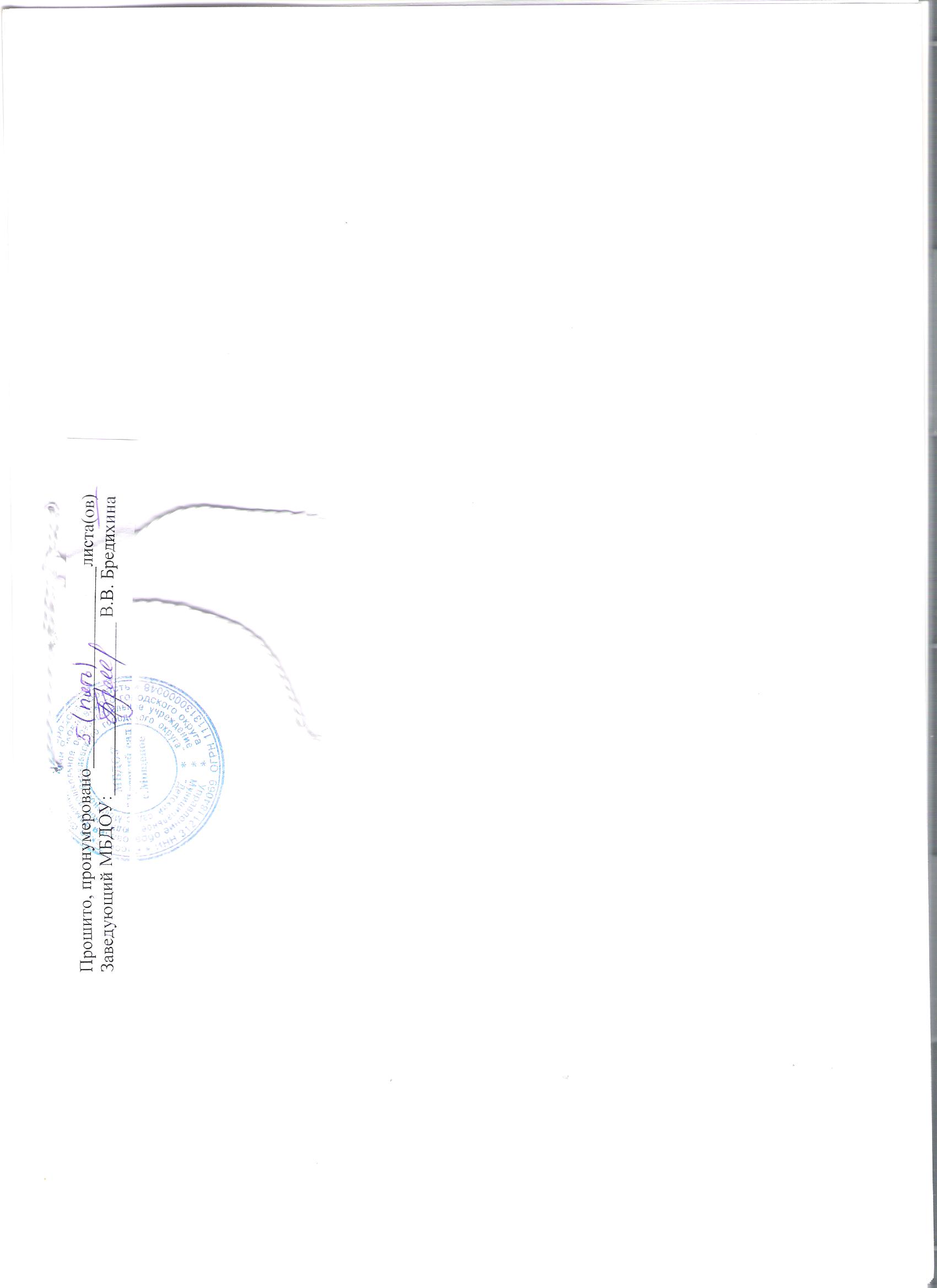 ДАРИТЕЛЬПаспортные данные:  	Выдан (кем, когда):  	Подпись  	ОДАРЯЕМЫЙМуниципальное бюджетное дошкольноеобразовательное учреждение«Детский сад  с. Мощёное»Яковлевского городского округа»309091, с. Мощёное, ул. Садовая 3ИНН 3121184069 КПП 312101001Л/с  20266В69528Расч/счёт  032346431475850002600Кор/счёт:  40102810745370000018БАНК: Отделение Белгород/УФК поБелгородской области  г. БелгородБИК 011403102	 Бредихина В.В.ДАРИТЕЛЬПаспортные данные:  	Выдан	(кем,	когда):Подпись  	              ОДАРЯЕМЫЙМуниципальное бюджетное дошкольноеобразовательное учреждение«Детский сад  с. Мощёное»Яковлевского городского округа»309091, с. Мощёное, ул. Садовая 3ИНН 3121184069 КПП 312101001Л/с  20266В69528Расч/счёт  032346431475850002600Кор/счёт:  40102810745370000018БАНК: Отделение Белгород/УФК поБелгородской области  г. БелгородБИК 011403102Тел.: 8(4724) 44-10-37E-mail: sergeeva_lena67@mail.ru 	 Бредихина В.В.